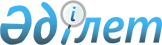 О снятии ограничительных мероприятийРешение акима Севастопольского сельского округа Сарыкольского района Костанайской области от 1 августа 2018 года № 2. Зарегистрировано Департаментом юстиции Костанайской области 6 августа 2018 года № 8004
      В соответствии с пунктом 2 статьи 35 Закона Республики Казахстан от 23 января 2001 года "О местном государственном управлении и самоуправлении в Республике Казахстан", подпунктом 8) статьи 10-1 Закона Республики Казахстан от 10 июля 2002 года "О ветеринарии", на основании представления главного государственного ветеринарно-санитарного инспектора государственного учреждения "Сарыкольская районная территориальная инспекция Комитета ветеринарного контроля и надзора Министерства сельского хозяйства Республики Казахстан" от 15 июня 2018 года № 01-21/193, исполняющий обязанности акима Севастопольского сельского округа Сарыкольского района РЕШИЛ:
      1. Снять ограничительные мероприятия по бруцеллезу крупного рогатого скота на территории восточной части частного сектора улиц Ленина дом 4, 6, 9, 12, 14, 16, 17, 22, Партизанская дом 1, 7, 10, 11, 13, 17, Молодежная дом 1, 3, 6, 9, 10, Коммунистическая дом 12, 18, Центральная дом 22, Мельничная дом 2 села Севастополь Севастопольского сельского округа Сарыкольского района Костанайской области.
      2. Признать утратившим силу решение акима Севастопольского сельского округа Сарыкольского района от 29 марта 2018 года № 1 "Об установлении ограничительных мероприятий" (зарегистрировано в Реестре государственной регистрации нормативных правовых актов за № 7669, опубликовано 13 апреля 2018 года в Эталонном контрольном банке нормативных правовых актов Республики Казахстан).
      3. Государственному учреждению "Аппарат акима Севастопольского сельского округа Сарыкольского района" в установленном законодательством Республики Казахстан порядке обеспечить:
      1) государственную регистрацию настоящего решения в территориальном органе юстиции;
      2) в течение десяти календарных дней со дня государственной регистрации настоящего решения направление его копии в бумажном и электронном виде на казахском и русском языках в Республиканское государственное предприятие на праве хозяйственного ведения "Республиканский центр правовой информации" для официального опубликования и включения в Эталонный контрольный банк нормативных правовых актов Республики Казахстан;
      3) разместить настоящее решение на интернет-ресурсе акимата Сарыкольского района после его официального опубликования.
      4. Контроль за исполнением настоящего решения оставляю за собой.
      5. Настоящее решение вводится в действие по истечении десяти календарных дней после дня его первого официального опубликования.
      "СОГЛАСОВАНО"
      Руководитель государственного
      учреждения "Сарыкольская
      районная территориальная
      инспекция Комитета ветеринарного
      контроля и надзора Министерства
      сельского хозяйства Республики Казахстан"
      ________________________ Е.К. Курманов
      01.08.2018 г.
       "СОГЛАСОВАНО"
      Руководитель республиканского
      государственного учреждения
      "Сарыкольское районное управление
      охраны общественного здоровья
      Департамента охраны общественного здоровья
      Костанайской области Комитета охраны
      общественного здоровья Министерства
      здравоохранения Республики Казахстан"
      ____________________________ С.С. Ибраева
      01.08.2018 г.
       "СОГЛАСОВАНО"
      Руководитель государственного
      учреждения "Отдел ветеринарии
      акимата Сарыкольского района"
      ____________ Ш.Ж. Сатубалдин
      01.08.2018 г.
					© 2012. РГП на ПХВ «Институт законодательства и правовой информации Республики Казахстан» Министерства юстиции Республики Казахстан
				
      Исполняющий обязанности акима

      Севастопольского сельского округа

А. Жиентаева
